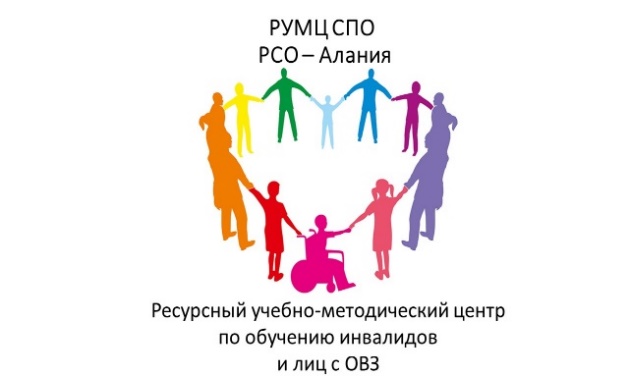 ТОР-10 профессий/специальностей СПО, востребованных у работодателей РСО-Алания:Веб-дизайн и разработка сайтов;Гостиничный сервис (управляющий, менеджер);Сестринское дело;Кондитер;Машинист автокрана;Машинист бульдозера;Машинист экскаватора;Повар;Портной;Сварщик (электросварочные и газосварочные работы).Самая популярная специальность в РСО-Алания: веб-дизайн и разработка сайтов.Самая популярная профессия в РСО-Алания: повар.ТОР-10 специальностей/профессий, по которым осуществляется профессиональное обучение, востребованных у работодателей РСО-Алания:Веб-дизайн и разработка сайтовКраткое описание специальности: Что делает веб-дизайнер? Его продукты – это макеты сайтов для фирм и торговых площадок, информационных порталов и лендингов. Кроме того, он может проектировать интерфейсы для различных сервисов, шаблоны для e- mail-рассылок, а также генерировать идеи для рекламных баннеров и рисовать их. Места работы представителя этой профессии: компания, которая занимается разработкой веб-ресурсов; студия веб-дизайна; организация, которая располагает личным сайтом и желает его улучшать и развивать; дистанционная работа над индивидуальными заказами (например, разработка индивидуального стиля для веб-сайта фирмы).Обучение можно получить в: ГБПОУ «Владикавказский колледж электроники».Перечень работодателей для трудоустройства:ООО «О2» 363125, РСО-Алания, Пригородный район, с. Гизель, ул. Набережная, д. 36Группа компаний «Zебра» РСО-Алания, г. Владикавказ, пр. Коста, 15Гостиничный сервис (управляющий, менеджер)Краткое описание специальности: Гостиничный персонал занимается полным обслуживанием функционирования гостиницы – уборкой в номерах и других помещениях, приемом заказов и доставкой еды, покупок, помощью с выгрузкой/погрузкой багажа, готовкой пищи, чисткой одежды и многим другим. Специалист по гостиничному сервису контролирует работу персонала, раздает ценные указания, следит за соблюдением внутренних правил и санитарно-гигиенических норм, выслушивает особо недовольных клиентов (если таковые, не дай Бог, есть), решает возникшие у них проблемы, если это входит в сферу его компетенции. Также, специалист проводит беседы с новичками, инструктирует их, выбирает наиболее понравившихся ему кандидатов. Кроме того, специалист-менеджер следит за общим настроением в коллективе, решает внутренние конфликты, дает советы, разрабатывает пути оптимизации труда, улучшения условий и продуктивности работы персонала.Обучение можно получить в: ГАПОУ «Северо-Осетинский государственный торгово-экономический колледж».Перечень работодателей для трудоустройства:Гостиничный комплекс Tana Park Hotel https://tanaparkhotel.vsite.biz/ Гостиничный комплекс Olimp Plaza https://olimpplaza.ru/ ОАО «Интурист-Осетия» гостиница «Владикавказ» https://vladikavkazhotel-3.ru/ Сестринское делоКраткое описание специальности: Сестринское дело – часть системы здравоохранения, включающая деятельность по укреплению здоровья населения, профилактику заболеваний, предоставление психосоциальной помощи и ухода лицам, имеющим физические и психические заболевания, а также нетрудоспособным людям всех групп.Обучение можно получить в: ГБПОУ «Северо-Осетинский медицинский колледж».Перечень работодателей для трудоустройства: http://rdkb.minzdravrso.ru/ ; http://p1.minzdravrso.ru/ ;http://p4.minzdravrso.ru/ КондитерКраткое описание профессии: Кондитер – это профессиональный повар, создающий кондитерские изделия, десерты и так далее. Представителей этой профессии можно встретить в крупных отелях, ресторанах и пекарнях. Также кондитером называется человек, чей бизнес связан с продажей кондитерских изделий.Обучение можно получить в: ГАПОУ «Северо-Осетинский государственный торгово-экономический колледж».Перечень работодателей для трудоустройства:КД «Анечка» http://anechka15.ru КД «Лакомка» http://konditerskaya-lakomka.ru Кондитерская «БУШЕ» РСО-Алания, г. Владикавказ, Пр. Коста, 233Машинист автокранаКраткое описание профессии: Машинист крана автомобильного – это рабочий, который управляет автомобильными кранами при подъеме, перемещении и опускании грузов по установленным сигналам. В зависимости от разряда машинист крана автомобильного может выполнять простые или более сложные работы: Осмотр креплений и регулировка механизмов кранов. Проверка исправности приборов безопасности.Обучение можно получить в: ГБПОУ «Владикавказский многопрофильный техникум имени кавалера ордена Красной Звезды Георгия Калоева».Перечень работодателей для трудоустройства:ООО «Алания» 362019, РСО-Алания, г. Владикавказ, ул. Шмулевича, д.35, кв. 2Машинист бульдозераКраткое описание профессии: Машинист бульдозера – это рабочий, который управляет бульдозером – специальной строительной техникой, которая используется при создании железных и автомобильных дорог, земляных дамб и водных каналов, а также траншей для прокладки различных коммуникаций.Обучение можно получить в: ГБПОУ «Владикавказский многопрофильный техникум имени кавалера ордена Красной Звезды Георгия Калоева».Перечень работодателей для трудоустройства:ООО «Алания» 362019, РСО-Алания, г. Владикавказ, ул. Шмулевича, д.35, кв. 2Машинист экскаватораКраткое описание профессии: Машинист экскаватора – квалифицированный сотрудник, в обязанности которого входит грамотная эксплуатация экскаватора во время проведения таких работ, как: вскрышные, добычные, переэкскавационные, зачистные, отвальные и погрузочно-разгрузочные. При помощи этих машин рабочий перемещает материалы, разрабатывает горную массу и грунты. К профессиональной деятельности машиниста также необходимо отнести регулярные осмотры всех механизмов, контроль их функциональности, проведение ремонтных работ экскаватора. Кроме того, специалисту необходимо отслеживать показания контрольно-измерительных приборов, вносить все полученные данные в специальный журнал и вести прочую техническую документацию.Обучение можно получить в: ГБПОУ «Владикавказский многопрофильный техникум имени кавалера ордена Красной Звезды Георгия Калоева».Перечень работодателей для трудоустройства:ООО «Алания» 362019, РСО-Алания, г. Владикавказ, ул. Шмулевича, д.35, кв. 2ПоварКраткое описание профессии: Повар – человек, профессией которого является приготовление пищи, в настоящее время, как правило, на предприятиях общественного питания (рестораны, кафе, столовые и т.д.). Готовит супы, вторые блюда, другую пищу. Знает, как правильно хранить продукты, готовит разные блюда по рецептам и умеет оформлять приготовленное. Организует хранение продуктов в соответствии с санитарно-гигиеническими нормами.Обучение можно получить в: ГАПОУ «Северо-Осетинский государственный торгово-экономический колледж».Перечень работодателей для трудоустройства:ООО Mercada group http://www.mercadagroup.ru/ ГК ПД Бавария https://bavaria-group.ru/ ООО «Премьер КРЮ» http://premier-cru.ru/ ПортнойКраткое описание профессии: Портной – специалист, который занимается пошивом и ремонтом различных изделий. Это одежда, в том числе верхняя, сумки, интерьерный текстиль, обувь. Все то, что можно придумать и сшить, воплощает в жизнь именно портной. Он сопровождает создание вещи на всех ее этапах: от выбора модели до отделки и подгонки по фигуре. По сути, это универсальный солдат. Поэтому в основном портной работает по индивидуальным заказам.Обучение можно получить в: ГБПОУ «Профессиональный лицей № 4».Перечень работодателей для трудоустройства:ООО «Трендсете» 362001, РСО-Алания, г. Владикавказ, ул. Пушкинская, д. 5/3, офис 34ООО «АУТФИТЛАБ» г. Ардон, ул. 84 Морской бригады, 13ООО «Виктория» 362043, РСО-Алания, г. Владикавказ, ул. Владикавказская, 37/1ООО «ОЗАТЭ» 362015, РСО-Алания, г. Владикавказ, ул. Бр. Темировых, д. 67ИП Козырева Фатима Ахсарбековна 362027, РСО-Алания, г. Владикавказ, ул. Революции, д. 62ООО «Изольда» 362027, г. Владикавказ, ул. Ленина, 45ИП Козырева Светлана Казбековна г. Владикавказ, ул. Весенняя, 10 АИП Елизарова Ирина Рамазановна 362008, г. Владикавказ, ул. Леонова, д. 6ООО «Одежда» 362025, РСО-Алания, г. Владикавказ, ул. Джанаева, 43ООО «Ирафская швейная фабрика» 363500, РСО-Алания, Ирафский район, с. Чикола, ул. Ленина, д. 56Сварщик (электросварочные и газосварочные работы)Краткое описание профессии: Сварщик – это человек, работающий с различными металлами, а именно с их соединением между собой с помощью специальной техники (электродуговая сварка, газовый факел). Профессиональный навык специалиста в данной области можно определить качеством выполненных работ. Профессия входит в список ТОП-50 самых востребованных профессий по версии Министерства труда Российской Федерации.Обучение можно получить в: ГБПОУ «Владикавказский многопрофильный техникум имени кавалера ордена Красной Звезды Георгия Калоева»; ГБПОУ «Профессиональное училище № 5».Перечень работодателей для трудоустройства:ООО «Вира» 362020, РСО-Алания, г. Владикавказ, ул. Барбашова, д. 46АО «ВВРЗ им. С.М. Кирова» 362027, РСО-Алания, г. Владикавказ, ул. Титова, 1АО «Победит» https://ao-pobedit.ru/ ЗАО «Техмонтаж» http://www.tehmontaj.ru/ 